Publicado en  el 16/02/2015 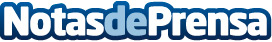 Twitter: 3 motivos por los que pierdes seguidoresDatos de contacto:Nota de prensa publicada en: https://www.notasdeprensa.es/twitter-3-motivos-por-los-que-pierdes_1 Categorias: Telecomunicaciones Recursos humanos http://www.notasdeprensa.es